Verwijzing naar locatieDatum aanmelding	Gegevens cliëntReden van verwijzingAnamneseGehoorKinderenBijlageVerwijzend artsAls medisch specialist in een ziekenhuis kunt u een verwijzing doen naar een van onze audiologische centra.In verband met de privacy van de patiënt verzoeken wij u deze uitsluitend via secured mail, of per post naar ons te retourneren.Libra neemt de verwijzing in behandeling en nodigt de cliënt uit voor een eerste afspraak.Voor nadere informatie kunt u telefonisch contact opnemen met: tel. 088 - 31 33 100Aanmeldingen kunt u zenden naar een van de volgende adressen:Libra Revalidatie & AudiologieAudiologisch centrum EindhovenPostbus 13225602 BH EindhovenZorgmailadres: 500126037@lms.lifeline.nlAudiologisch Centrum TilburgDr. Deelenlaan 15
5042 AD TilburgZorgmailadres: 500126038@lms.lifeline.nlAudiologisch Centrum BredaHoge Mosten 56
4822 NH BredaZorgmailadres: 500126036@lms.lifeline.nlNaamAdresPostcode + woonplaatsTelefoonnummerE-mail adresGeboortedatumNaam zorgverzekeraarPolisnummerNaam huisartsBeschrijving gehoorStatus trommelvlies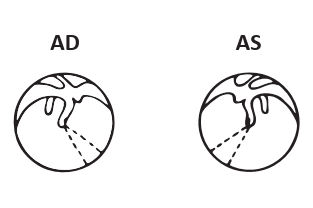 Bezwaar tegen afsluiten van AD  nee  nee  ja  jaBezwaar tegen afsluiten van AS  nee  nee  ja  jaHoortoestellen in bezit  nee  AD  AD  ASKrijgt logopedie  nee  nee  jaAlgehele ontwikkelingsachterstand  nee  nee  jaBekend bij andere instantie   nee ja, bij  ja, bij Audiogram  nee  jaNaamAGB codeHandtekening en stempel